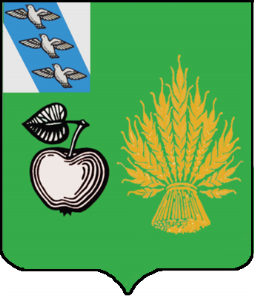 АДМИНИСТРАЦИЯБЕЛОВСКОГО РАЙОНА КУРСКОЙ ОБЛАСТИР А С П О Р Я Ж Е Н И Еот 08.04.2021г № 63-р307910 Курская область, сл. БелаяОб организации подготовки служащих Администрации Беловского района Курской области в области ГО, действиям в ЧС природного и техногенного характераВо исполнение постановлений Правительства РФ от 2.10.2000 г. №841 «Об утверждении Положения организации обучения населения в области ГО», от 04.09.2003 г. №547 «О подготовке населения в области защиты от ЧС природного и техногенного характера», примерной программы обучения работающего населения в области гражданской обороны, утверждённой Заместителем Министра Российской Федерации по делам гражданской обороны, чрезвычайным ситуациям и ликвидации последствий стихийных бедствий от 20.11.2020 №2-4-71-27-11 в целях подготовки служащих Администрации дминистрации Беловского района в области ГО, действиям в ЧС природного и техногенного характера:1.Создать учебные группы (персональный состав учебных групп и руководителей занятий – приложение №1).2.Обучение служащих Администрации Беловского района   проводить в соответствии с требованиями примерной программы обучения работающего населения в области гражданской обороны, утверждённой Заместителем Министра Российской Федерации по делам гражданской обороны, чрезвычайным ситуациям и ликвидации последствий стихийных бедствий от 20.11.2020 №2-4-71-27-11 (приложение 2).      3. Обучение проводить со следующими категориями:  должностные лица, специалисты, входящие в руководящий состав районного звена ТП РСЧС Курской области - обучение осуществлять путем самостоятельной подготовки и на курсах в учебно-методическом центре ГОЧС г. Курск, а также путем участия в тренировках и других плановых мероприятиях по ГОЧС и ОПБ;     -  работники, не входящие в руководящий состав районного звена ТП РСЧС Курской области - обучение осуществлять на занятиях по месту работы, путем участия в тренировках и других плановых мероприятиях по ГОЧС и ОПБ, а также методом индивидуального изучения способов защиты от ЧС и опасностей, возникающих при ведении военных действий или вследствие этих действий.	4.Занятия провести в четвертом квартале 2021 года. К проведению занятий привлечь работников Администрации Беловского района Курской области, согласно штатного расписания.5. Контроль за исполнением настоящего распоряжения возложить на первого заместителя главы Администрации  Беловского района Курской области, заместителя председателя КЧС и ОПБ В.В.Квачёва.6. Распоряжение вступает в силу со дня его подписания.Глава Беловского районаКурской области                                                                             Н.В.ВолобуевПриложение №1                                                                       к распоряжению Администрации                                                                     Беловского района Курской области                                                                                             от 08.04.2021 № 63-рСостав учебных групп. Должностные лица и специалисты ГО – обучение проводится в  УМЦ по ГО и ЧС Курской области:- Н.В.Волобуев;- В.В.Квачев;- Б.И.Шевцов;- А.Ю.Чайченко;- Д.В. Болгов.. Личный состав, не входящий в состав формирований ГО – руководитель занятий – начальник Администрации Беловского района А.Ю.Чайченко.- О.В.Павлова- Е.Н.Ивашова- В.П.Вакуленко- В.В.Малахов- В.И.Позднякова- Л.Н.Рядинская- Г.Н.Федотова- Л.М.Квочина- О.М.Малахова- Л.Н.Литвинова- Е.А.Кайдашова- А.М.Ярыгин	- Ю.А.Илькухин- Г.Н.Ярыгина- И.А.Кузьмина	- Е.В. Ватулина	- В.И.Веткова	- А.А.Бороденко	- О.И. Сергеева	- А.В.Шепелев	- Е.С.Курбатова- А.А. Сентищев- М.Е. Лихоманов	- Т.С.Красовская- И.А. Забелова	                    - В.Г.Подгорная- Е.Ю. Милехина                         - Р.И.Леонова                        - Е.Н. Польская- А.И.Буглова- Г.В.Корягина- Т.П. Щетинина- М.В.Шибаева - А.В.Невгасимая- С.В.Переверзев- И.В.Дробязгина                                                   Приложение №2                                                                       к распоряжению Администрации                                                                     Беловского района Курской области                                                                                             от 08.04.2021 № 63-рТематика и содержание занятий со служащими администрации Беловского районаНомер темыНаименование темВид занятияКол-во часов1.Чрезвычайные ситуации, характерные для Курской области, присущие им опасности для населения и возможные способы защиты от них работников организацииЛекция12.Сигналы оповещения об опасностях, порядок их доведения до населения и действия по ним работников организаций. Комплексная система экстренного оповещения населения об угрозе возникновения или о возникновении чрезвычайных ситуаций. Порядок действий при получении сигналов КСЭОНЛекция13.Средства коллективной и индивидуальной защиты работников организаций,   а  также  первичные  средства  пожаротушения, имеющиеся в организации. Порядок и правила их применения и использованияПрактическое занятие24.Действия работников организаций по предупреждению аварий, катастроф и пожаров на территории организации и в случае их возникновенияПрактическое занятие25.Действия работников организаций при угрозе и возникновении чрезвычайных ситуаций природного и техногенного характера, угрозе и совершении террористического актаПрактическое занятие26.Оказание первой помощиТренировка27.Способы предупреждения негативных и опасных факторов бытового характера и порядок действий в случае их возникновенияЛекция2Итого:12